H. AYUNTAMIENTO DE HECELCHAKAN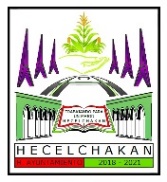 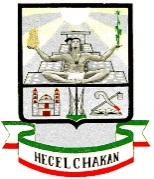 2018 - 2021TRABAJANDO POR UN MEJOR HECELCHAKAN“2020, AÑO DE LEONA VICARIO, BENEMERITA MADRE DE LA PATRIA”SECRETARIASESIONES DE CABILDOOCTUBRE 2020- SEPTIEMBRE 2021ATENTAMENTEEL SECRETARIO DEL H. AYUNTAMIENTOPROFR. JESUS BERNABE CHI DAMIANSESIONFECHAASUNTOSSENTIDO DE LA VOTACIONACTA XLVORDINARIA16/10/2020.3.1 INFORME FINANCIERO Y CONTABLE CORRESPONDIENTE AL MES DE JULIO DE 2020.3.2 INFORME FINANCIERO Y CONTABLE COORESPONDIENTE AL MES DE AGOSTO DE 2020.3.3. INFORME DEL SEGUNDO Y TERCER TRIMESTRE DE JUNTAS, AGENCIAS Y COMISARIAS DEL MUNICIPIO DE HECELCHAKAN, DEL 01 DE ENERO AL 30 DE SEPTIEMBRE DE 2020.3.4  ACTUALIZACION DEL REGLAMENTO DE LA ADMINISTRACION PÚBLICA MUNICIPAL Y EL BANDO DE BUEN GOBIERNO.3.5 SE SOMETE PARA SU APROBACION EL REGLAMENTO DE TRANSPARENCIA Y ACCESO A LA INFORMACION PÚBLICA DEL MUNICIPIO DE HECELCHAKAN.ASUNTOS GENERALES:3.6 SE SOMETE A CONSIDERACION Y SE APRUEBA LA INCLUSION EN EL PRESUPUESTO DE EGRESOS 2021 EN BASE AL ORDENAMIENTO DEL TRIBUNAL BUROCRATICO DE CONCILIACION Y ARBITRAJE DEL ESTADO DE CAMPECHE DE ACUERDO AL EXPEDIENTE LABORAL 168/2009.UNANIMEUNANIMEUNANIMEUNANIMEUNANIMEUNANIMEACTA XLVIORDINARIA06/11/20203.1 INFORME FINANCIERO Y CONTABLE CORRESPONDIENTE AL MES DE SEPTIEMBRE DE 2020.3.2 PROPUESTA PARA SU APROBACION DEL DESCUENTO SOBRE EL DERECHO DE AGUA POTABLE Y DESCUENTO DE RECARGOS Y ACTUALIZACION DEL PAGO POR IMPUESTO PREDIAL.a) Descuento del 35% si se paga en noviembre o diciembre de 2020b) Descuento del 50% a los jubilados, pensionados, discapacitados o adulto mayor, si realizan el pago en noviembre o diciembre de 2020c) Así mismo se sigue con la condonación de recargos y actualización del ejercicio fiscal actual y  anteriores.IMPUESTO PREDIALDescuento de 100% en recargosDescuento al 100% en actualización4.-ASUNTOS GENERALES4.1 - Se aprueba el informe de AVANCES FISICOS Y FINANCIEROS CORRESPONDIENTE AL TERCER TRIMESTRE  DE 2020.4.2 Se aprueba la asignación del poder general para pleitos y cobranzas y actos de administración que otorga el municipio de Hecelchakán, Campeche, representado por su síndico jurídico señor Gaspar de Jesús Nah Mis a favor el C. José Dolores Brito Pech, para que lo represente ante toda clase de autoridades y personas.UNANIMEUNANIMEUNANIMEUNANIMEACTA XLVIIEXTRAORDINARIA27/11/20203.- MOTIVO PRINCIPAL DE LA SESION3.1 APROBACION DEL ANTEPROYECTO DE INICIATIVA DE LEY DE INGRESOS PARA EL EJERCICIO FISCAL 20213.2 APROBACION DEL INFORME FINANCIERO Y CONTABLE CORRESPONDIENTE AL MES DE OCTUBRE DE 2020.3.3 APROBACION DE LA ZONIFICACION CATASTRAL Y TABLA DE VALORES UNITARIOS DE SUELO Y CONSTRUCCION DEL MUNICIPIO DE HECELCHAKAN APAR EL EJERCICIO FISCAL 2021.3.4 AUTORIZACION Y APROBACION DE LA BAJA DE LOS BIENES INMUEBLES QUE SE ENCUENTRAN EN EL INVENTARIO DEL H. AYUNTAMIENTO Y QUE NO SON PROPIEDAD DEL MISMO.3.5 Se solicita autorización del H. Cabildo para que la Secretaría de Finanzas del Gobierno del Estado de Campeche transfiera el FONDO DE RESERVA DE AGUINALDOS.UNANIMEUNANIMEUNANIMEUNANIMEUNANIMEACTA XLVIIIORDINARIA28/12/20MOTIVO PRINCIPAL DE LA SESION:3.1 Aprobación del PROYECTO DE PRESUPUESTO DE EGRESOS PARA EL EJERCICIO FISCAL 2021.3.2 INFORME FINANCIERO  Y CONTABLE CORRESPONDIENTE AL MES DE NOVIEMBRE DE 2020.3.3 APROBACION DE DESCUENTOS SOBRE EL DERECHO DE USO DEL AGUA POTABLE PARA EL EJERCICIO FISCAL 2021, DE LA SIGUIENTE MANERA:1.- DESCUENTO DEL 30% SIE EL PAGO SE REALIZA DE ENERO A ABRIL DE 2021.2.- DESCUENTO DEL 25% SI EL PAGO SE REALIZA DE MAYO A JUNIO DEL 2021.PARA EL EJERCICIO 2020 Y ANTERIORES: 3.- DESCUENTO DEL 20% SI EL PAGO SE REALIZA DE ENERO A JUNIO DEL 2021.PARA EL EJERCICIO FISCAL 2021 Y AÑOS ANTERIORES:4.- DESCUENTO DEL 50% QUIENES REALICEN EL PAGO DE ENERO A DICIEMBRE A LOS JUBILADOS, PENSIONADOS, DISCAPACITADOS O ADULTO MAYOR.ASUNTOS GENERALES:UNANIMEUNANIMEUNANIME